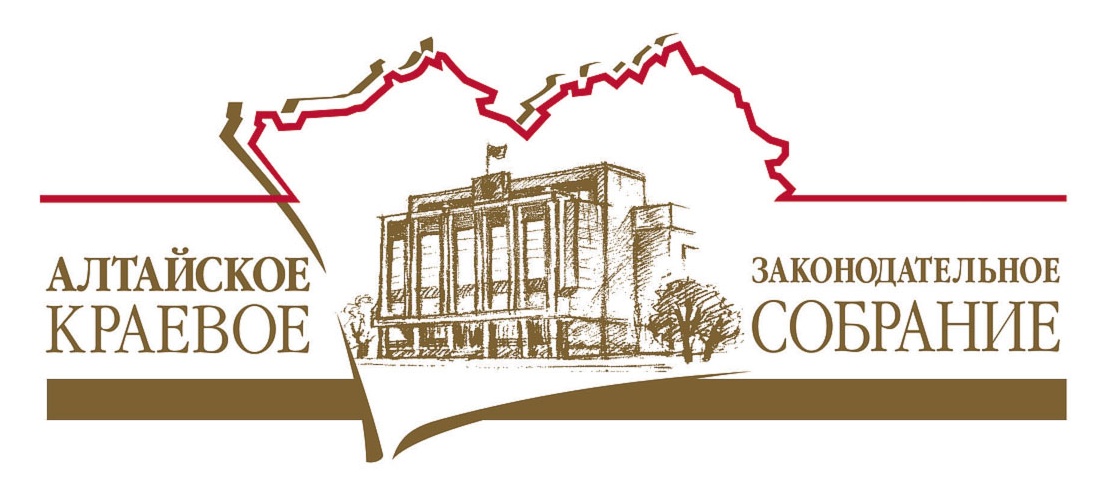 Информация о социально-экономическом развитии муниципальных образований Алтайского краяг. Бийск, г. Белокуриха, Алтайский, Бийский, Красногорский, 
Смоленский, Советский, Солтонский районы(избирательные округа №14, №15, №29, №30, №31).Материалы подготовлены аналитическим отделом информационно-аналитического управления 
Алтайского краевого Законодательного Собрания. По состоянию на январь 2018 года.Таблица 1Краткая информация о представительных органах муниципальных образованийТаблица 2Рейтинги по основным показателям социально-экономического развития муниципальных образований
(по крупным и средним организациям)** по данным Министерства экономического развития Алтайского края (http://www.econom22.ru/municipal/Ukaz/reiting.php)Продолжение таблицы 2Продолжение таблицы 2* в сельхозорганизациях** в хозяйствах всех категорийТаблица 3Краткая информация по основным показателям социально-экономического развития муниципальных образований (2016 год, 9 мес. 2017 года) ** по данным Управления Федеральной службы государственной статистики по Алтайскому краю и Республике Алтай** 9 мес. 2017 года*** расчетные данныеПродолжение таблицы 3*в хозяйствах всех категорий **в сельскохозяйственных организациях***9 мес. 2017 годах – В соответствии с ч.1 ст. 9 Федерального закона «Об официальном статистическом учете и системе государственной статистики в Российской Федерации» от 29.11.2007 № 282-ФЗ первичные статистические данные являются информацией ограниченного доступа и не подлежат разглашению. В связи с этим данные о производстве и отгрузке продукции, поголовье скота и птицы, наличии кормов, а также другие показатели приведены по муниципальным районам и городским округам края, в своде которых состоит не менее трех организаций.Таблица 4Исполнение консолидированных бюджетов муниципальных образований** по данным Министерства финансов Алтайского края http://fin22.ru/isp/isploc/Таблица 5Реализация региональных программ в муниципальных образованиях, 
(краевой бюджет) (2016 год, 6 мес. 2017 года)** по данным Министерства экономического развития Алтайского края (http://www.econom22.ru/prognoz/program/reg_programms/reality/index.php)Таблица 6Рейтинг информационной открытости сайтов представительных органов 
(согласно Федеральному закону № 8-ФЗ «Об обеспечении доступа к информации о деятельности 
государственных органов и органов местного самоуправления»)* Оценивалась информация, размещенная в разделе представительного органа. Информация, расположенная в других разделах сайта, учитывалась произвольно (в случае обнаружения).** «-» – информация не обнаружена (0 баллов); «v» – информация размещена частично или кратко (1 балл); «+» – информация размещена более полно (3 балла). Таким образом, максимально возможное число баллов в данной системе оценки – 60.Наимено-вание 
муниципа-льного образованияКол-во населенных пунктовКол-во посе-ленийНаименование представи-тельного органаФИО руководителяМесто работы 
руководителя представительного органа, должностьУстановленное число депу-татовПобедившие кандидаты на выборах 10.09.2017Победившие кандидаты на выборах 10.09.2017Победившие кандидаты на выборах 10.09.2017Победившие кандидаты на выборах 10.09.2017Победившие кандидаты на выборах 10.09.2017Наимено-вание 
муниципа-льного образованияКол-во населенных пунктовКол-во посе-ленийНаименование представи-тельного органаФИО руководителяМесто работы 
руководителя представительного органа, должностьУстановленное число депу-татовЕРКПРФСРЛДПРСамовыд-виженцыБелокуриха––Белокурихинский городской Совет депутатовКриворученко Сергей КонстантиновичЗаместитель генерального директора 
ОАО «Санаторий Алтай-West»15по итогам выборов 18.03.2016по итогам выборов 18.03.2016по итогам выборов 18.03.2016по итогам выборов 18.03.2016по итогам выборов 18.03.2016Белокуриха––Белокурихинский городской Совет депутатовКриворученко Сергей КонстантиновичЗаместитель генерального директора 
ОАО «Санаторий Алтай-West»159–––5Бийск––Дума города БийскаЛарейкин Сергей ВладимировичФедеральное казенное предприятие «Бийский олеумный завод», 
заместитель генерального директора предприятия по общим и социальным вопросам305523–Алтайский район2510Алтайское районное Собрание депутатовВоронкова Ольга ВасильевнаООО «Алтайский маслосыродельный завод», генеральный директор198––110Бийский район3715Бийский районный Совет народных депутатовДемиденко Сергей ВалерьевичСельскохозяй-ственный производственный кооператив «Колхоз имени Ленина», председатель кооператива15832–2Красногор-ский район358Красногорский районный Совет депутатовЯркова Любовь Владимировнапенсионер16по итогам выборов 08.09.2013по итогам выборов 08.09.2013по итогам выборов 08.09.2013по итогам выборов 08.09.2013по итогам выборов 08.09.2013Красногор-ский район358Красногорский районный Совет депутатовЯркова Любовь Владимировнапенсионер16110302Смоленский район319Смоленское районное Собрание депутатовХамрилов Алексей КонстантиновичКГБУЗ «Смоленская ЦРБ», главный врач1912-3-4Советский район2012Советский районный Совет депутатовКатасонова Оксана ЮрьевнаМБОУ «Шульгин-Логская средняя общеобразовательная школа», директор1816––11Солтонский район236Солтонский районный Совет народных депутатовСафонкина Светлана ВасильевнаКГБУ «Управление ветеринарии по Солонешенскому району», начальник1713–1–3Муниципальные образования(город, район)Объем промыш-ленного производства на душуОбъем промыш-ленного производства на душуИндекс промышлен-ного производства (полный круг)Индекс промышлен-ного производства (полный круг)Инвестиции в основной капитал на душуИнвестиции в основной капитал на душуИФО инвестиций в основной капиталИФО инвестиций в основной капиталВвод жилья на 1000 жителейВвод жилья на 1000 жителейТемп ввода жильяТемп ввода жильяУровень безрабо-тицыУровень безрабо-тицыМуниципальные образования(город, район)2016 год6 мес. 2017 года2016 год6 мес. 2017 года2016 год6 мес. 2017 года2016 год6 мес. 2017 года2016 год6 мес. 2017 года2016 год6 мес. 2017 года2016 год6 мес. 2017 годаБелокуриха88781143144867Бийск34463365425145Алтайский535059193223581524283011Бийский36333020171129204118571467Красногорский1517523647441511231021821Смоленский2022264314643235237242027Советский895614312203910941225026Солтонский585938356462325314024454912Муниципальные образования(город, район)Налоговые и неналоговые доходы бюджетов на душу населенияНалоговые и неналоговые доходы бюджетов на душу населенияУдельный вес налоговых и неналоговых доходов в расходах бюджетаУдельный вес налоговых и неналоговых доходов в расходах бюджетаДинамика налоговых и неналоговых доходовДинамика налоговых и неналоговых доходовМуниципальные образования(город, район)2016 год6 мес. 2017 года2016 год6 мес. 2017 года2016 год6 мес. 2017 годаБелокуриха119114Бийск437577Алтайский313616254425Бийский223121231848Красногорский5348555098Смоленский452948421312Советский182234395145Солтонский39474749925Муниципальные образования(город, район)Производство скот и птица на убой (в живом весе)Производство скот и птица на убой (в живом весе)Темп роста производства скот и птица на убой (в живом весе)Темп роста производства скот и птица на убой (в живом весе)Произведено молокаПроизведено молокаТемп роста производства молокаТемп роста производства молокаНадой молока на 1 корову*Надой молока на 1 корову*Темп роста надоя молока на 1 корову*Темп роста надоя молока на 1 корову*Муниципальные образования(город, район)2016 год6 мес. 2017 года2016 год6 мес. 2017 года2016 год6 мес. 2017 года2016 год6 мес. 2017 года2016 год6 мес. 2017 года2016 год6 мес. 2017 годаАлтайский192314418927412726838Бийский63123232119593531Красногорский374215354440363143393730Смоленский38335357353243402621718Советский251992117175397102927Солтонский5657620595947285654578Муниципальные образования(город, район)Поголовье крупного рогатого скота, голов**Поголовье крупного рогатого скота, голов**Темп роста поголовья крупного рогатого скота, голов**Темп роста поголовья крупного рогатого скота, голов**Муниципальные образования(город, район)2016 год6 мес. 2017 года2016 год6 мес. 2017 годаАлтайский562731Бийский132742Красногорский3738258Смоленский35365553Советский1718916Солтонский5656323Муниципальные образования(город, район)Численность населения , тыс. челЧисленность населения , тыс. челРождаемость на 1000 человек населенияРождаемость на 1000 человек населенияСмертность на 1000 человек населенияСмертность на 1000 человек населенияОбъем отгруженных товаров собственного производства, млн.рубОбъем отгруженных товаров собственного производства, млн.рубИндекс промыш-ленного производства, в к прошлому периодуИндекс промыш-ленного производства, в к прошлому периодуИндекс физического объема инвестиции в основной капитал,Индекс физического объема инвестиции в основной капитал,Инвестиции в основной капитал на душу населения, руб.***Инвестиции в основной капитал на душу населения, руб.***Ввод в действие жилых домов, на 1000 человек
населения, м2***Ввод в действие жилых домов, на 1000 человек
населения, м2***Среднемесячная начисленная заработная 
плата работников организаций, руб.Среднемесячная начисленная заработная 
плата работников организаций, руб.Муниципальные образования(город, район)на 01.012016 годана 01.012017 года2015 год2016 год2015 год2016 год2016 год2017 год**2016 год2017 год**2016 год2017 год**2016 год2017 год**2016 год2017 год**2016 год2017 год*Белокуриха15,115,314,911,711,311,5497,6404,299,691,4110,595,758443235627523742698427864Бийск213,6212,811,81014,515,139174,027351,2102103,797,5109,316336114122362592290523597Алтайский26,126,014,21115,416150,0112,053,79812,4в 3,0 р.7940117303831601799418192Бийский32,632,412,713,315,715,6370,7293,4102,1100,684,6в 1,5 р.145991077951451813119116Красногорский15,415,311,21217,914,5909,8708,182,494,9в 4,0 р.27,23296796136581781817524Смоленский22,522,013,411,518,818,41051,7702,0103,592,857,2в 1,7 р.15380189712161351836519545Советский15,715,512,11116,316,51831,21291,374,3111,3105,9111,22529014889144851845218888Солтонский7,67,516,41414,317,429,420,296,9148,493,9132,8165298379161746116974Всего по краю2376,82365,712,612,114,214,0хх101,7104,690,0105,0316818983141602118521846Муниципальные образования(город, район)Валовые сборы зерновых и зернобобовых культур (в весе после доработки), 
тыс. т.*Урожайность  зерновых и зернобобовых культур (в весе после доработки) (с убранной площади), 
ц с 1 га**Производство продукции скот и птица (производство на убой в живой массе), тыс. т.*Производство продукции скот и птица (производство на убой в живой массе), тыс. т.*Производство продукции молока, 
тыс. т.*Производство продукции молока, 
тыс. т.*Надой молока на 
1 корову, 
тыс. кг*Надой молока на 
1 корову, 
тыс. кг*Поголовье крупного рогатого скота, в хозяйствах всех категорий, тыс. головПоголовье крупного рогатого скота, в хозяйствах всех категорий, тыс. головПоголовье крупного рогатого скота, в сельскохозяй-ственных организациях, тыс. головПоголовье крупного рогатого скота, в сельскохозяй-ственных организациях, тыс. головМуниципальные образования(город, район)2016 год2016 год2016 год2017 год***2016 год2017 год***2016 год2017 год***2016 год2017 год***2016 год2017 год***Белокуриха2,716,80,100,060,290,19х0,000,300,200,000,00Бийск0,5х0,460,261,571,100,000,000,600,600,000,00Алтайский35,617,24,572,5836,7929,263,963,2422,1922,657,868,55Бийский103,617,67,675,2944,7735,855,38х29,8628,9425,1924,40Красногорский44,015,13,061,6216,2012,873,432,8411,6211,356,255,99Смоленский114,419,73,031,5919,0315,533,993,6011,8011,838,237,94Советский112,123,94,182,5129,7022,995,174,1316,7016,859,359,26Солтонский43,414,21,490,835,294,21хх4,114,53х1,60Муниципальные образования(город, район)Доходы - всего, 
млн. руб.Доходы - всего, 
млн. руб.Собственные (налоговые и неналоговые) доходы,
млн. руб.Собственные (налоговые и неналоговые) доходы,
млн. руб.Доля собственных (налоговые и неналоговые) доходов, %**Доля собственных (налоговые и неналоговые) доходов, %**Бюджетная обеспеченность на 1 жителя до выравнивания, руб/челБюджетная обеспеченность на 1 жителя до выравнивания, руб/челМуниципальные образования(город, район)на 
1 января 2017 г.на 1 декабря 2017 г.на 
1 января 2017 г.на 1 декабря 2017 г.на 
1 января 2017 г.на 1 декабря 2017 г.2016 год2017 годБелокуриха550,83272,19190,94181,8634,766,81067010885Бийск3604,402581,491256,891164,6034,945,151324902Алтайский388,75370,66165,60159,7242,643,160155628Бийский523,82482,25218,27177,0141,736,754385406Кpасногоpский304,44273,3578,9471,7525,926,230623252Смоленский420,21348,20130,18117,3431,033,744514342Советский281,63266,83106,0696,8937,736,355085850Солтонский140,55138,4644,9339,2032,028,332313534Всего по районам и городам36531,6935987,5516425,0814941,8445,041,5Критерий выравнивания 
5 012 руб/челКритерий выравнивания 4 960 руб/челМуниципальные образования(город, район)Количество региональных программ, реализуемых в муниципальном образованииКоличество региональных программ, реализуемых в муниципальном образованииПрофинансировано, млн.руб.Профинансировано, млн.руб.Распределение финансирования (тыс. рублей на душу населения)**Распределение финансирования (тыс. рублей на душу населения)**Муниципальные образования(город, район)2016 год6 мес. 
2017 года2016 год6 мес. 2017 года2016 год6 мес. 2017 годаАлтайский109255,1125,79,84,8Бийский1111508,0236,315,67,3Красногорский1110307,7154,720,010,1Смоленский119525,9266,123,412,1Советский1010409,0203,526,013,1Солтонский89179,563,023,78,4Минимальное значениеСолтонский
8Рубцовский
7Суетский
69,4Третьяковский
12,0Алейский
9,8Третьяковский
0,9Максимальное значениеАлтайский, Кулундинский, Шипуновский
13Мамонтовский
13Каменский
1137,6Каменский
572,1Алтайский
41,0Алтайский
18,2Муниципальные образования(город, район)Название, адрес, эл.почта, телефоныСведения о полномочияхСведения о руководителяхНормативно-правовые акты (НПА)Проекты НПАНовости представительного органаДоклады, выступленияПорядок и время приема гражданКонтакты приема гражданОбзоры обращений гражданСписок депутатовФото депутатовБиографии депутатовДанные об избирательных округахКонтактные данные депутатовСостав аппарата (специалистов)Контактные данные специалистовФотоматериалыОтчеты депутатовДекларации о доходахИТОГОМЕСТОБелокуриха-v++-+-v--v-v+-v+---143Бийск++v++--++-+++v++v--+391Алтайский---v-v----v--v------47-8Бийский+v-v---v--v-vv------94-5Красногорский ---v---v--v-vv------56Смоленский +++++v----v--++vv--+282Советский---+v---------------47-8Солтонский v++-------v--v------94-5